                        МУНДАРИҶА                                        САРСУХАНБензин яке аз маҳсулоти зарури  дар Ҷумхурии Точикистон ба ҳисоб меравад.Зеро дар кишварамон руз аз руз нақлиёт зиёт шуда истодааст. Бензинро дар Ҷумхурии Точикистон истехсол намекунад ва аз дигар давлатхо оварда мешавад.       Дар бозорҳои кишварамон ин намуди маҳсулот бисёр фурухта мешавад, чунки талабот низ зиёд аст…       Мо тасмим гирифтем, ки дар бораи истеьсолот, талабот ва пешниьоди маьсулоти мазкур тадқиқот гузаронида, масъалаҳои иқтисодии онро кушоду равшан баён намоем. Ин ҳамаро дар ширкати Ноно,ки дар бозори марказии шахри Истаравшан ба фуруши сузишворихо машгул аст, тадқиқ намудем.         Даромаднокии ширкати Ноно  дар як руз ба 740 сомони баробар мебошад. Он метавонад дар як руз то 200 л бензинро пешниходи мардум гардонад…       Ин кори курси сарсухан, дах мавзуъ, хулоса ва адабиётҳои истифода шударо дар бар мегирад.       Дар мавзуи 1-ум:«Мавқеи микроиқтисодиёт дар системаи иқтисодиёт».       Дар мавзуи 2-юм талабот ва пешниҳод. Мувозинати бозори». Дар натиҷаи баробар намудани  ҳачми талабот ва пешниход нархи мувозинати ба 6 сомони ва миқдори мувозинати ба 200 л баробар мешавад.        Дар мавзуи 3-ум:«Чандирнокии талабот ва пешниҳод». Дар вақти нархи ин молро баланд кардан талабот ба ин мол чандирнок мебошад.       Дар мавзуи 4-ум:«Назарияи рафтори истеъмолкунанда». Дар вақти харчи  қадар зиёд истеъмол кардани ин мол фоиданокии он торафт кам шудан мегирад.       Дар мавзуи 5-ум:«Асосхои назарияи истеҳсолот». Ширкат дар як руз 740 сомонц фоида ба даст меорад.       Дар мавзуи 6-ум:« Хароҷотҳои истеьсоли». Хароҷотҳои истеҳсолии фурушанда ба 320 сомони баробар аст.       Дар мавзуи 7-ум:« Сохторҳои бозори.Бозори мукаммал» Ҳангоми нарх баробари 5.2 сомонц ва миыдор баробари 90л будан ширкати Ноно дар бозор дар мувозинати тулони қарор мегирад.       Дар мавзуи 8-ум:« Рафтори фирма дар шароити рақобати монополия» Маҳсулоти мо неъмати маъмул-анор аст, мо тадқиқоти хешро дар ин намуди рақобат тадқиқ карда наметавонем.       Дар мавзуи 9-ум:« Рақобати монополисти» Баъд аз рекламакунони фурушанда зарар мегирад, пас маълум мешавад ,ки реклама самаранок аст.       Дар мавзуи 10-ум:« Рақобати алигополия» Модели Картел назар ба модели Курно барои истеъмолкунандагон муфидтар аст.                                    Кори курси  “Бензин”1. МАВҚЕИ МИКРОИҚТИСОДИЁТ ДАР СИСТЕМАИ ИҚТИСОДИЁТТаҳлили микроиқтисодӣ - қисми иқтисодиёт, ки воҳидҳои алоҳидаи иқтисодиро ба монанди хоҷагиҳои хонавода, фирмаҳо, соҳаҳо ва инчунин бозорҳои алоҳида, нархҳо ва молу хизматҳои конкретиро тадқиқ менамояд. (2.1 сах.4) Қонунҳои иқтисодӣ  - гуфта, қонунҳои идоракардани истеҳсолот, тақсимот, мубодила ва истеъмолотро меноманд, ки дар давраҳои гуногуни тараққиёти ҷамъияти инсонӣ амал намуда, робита ва муносибатҳои муҳимтарини ҳаёти иқтисодии ҷамъиятро ифода менамоянд.  Обекти кори курсии ман фурошгоҳи бензин ширкати  «Ноно»  мебошад.Ширкати Ноно соли 2010 дар шаҳри Истаравшан кори худро оғоз кард. Ин ширкат аз тарафи соҳибкори шаҳри Истаравшан Тураев Қурбон ташкил шудааст.  Ноно дар як руз 200 л  бензини АИ 95 ва   100 л бензини АИ 92  мефурушад. Ҷадвал 1.- Комбинатсияи фурӯши бензини АИ 92 ва АИ 95 дар ширкати НОНО Каҷхаттаи имкониятҳои истеҳсолӣ (КИИ) ҳаҷми имконпазири ҳадди аксари истеҳсолотро ҳангоми истифодабарии пурраи захираҳои иқтисодӣ дар сатҳи технологии дода шуда ифода мекунад.Расми 2. Хати каҷи имкониятҳои истеҳсолии НоноХангоми ширкати Ноно 200 л бензини 92 истехсол карданаш,100 л бензини 95 истехсол карда метавонад.Ҷадвали 1.2 - Хароҷотҳои алтернативии Бензини АИ 92 ва 95бензини 92-75 л, бензини 95-?    1бензини 92↑ – 0,5 бензини 95↓    75-50=25    25 бензини 92↑ – 12,5 бензини 95↓    75-12,5=62,5 (бензини 95)Агар дар як руз 75 л бензини 92 истехсол кунад, дар он холат 62,5 л бензини 95 истехсол карда метавонад.  Яъне Ноно бензини 92 Авис ойл бензини 95 бояд   истехсол намояд.Авис ойл: 1 бен 92 -0,75 бен 95                                Ноно: 1бен 92-2 бен 95                                                 1бен 95-1,33 бен 92                                          1 бен 95-0,5 бен 92Аз ҳар ду тараф нархи байни 2 ва 0,75-ро гирифта чунин менависим:1 бен 92 -1 бен 951бен 95 -1 бен 92Фоидаи корхонаҳо:Барои ҳисоби он нархи баланду нархи додугирифти ҳамон моли мувофиқи корхонаҳоро гирифта аз калонаш хурдашро тарҳ мекунем:Ноно                                         Авис ойл1 л  АИ 92-2 бенз 95                           1 бен 95-1,33 бен 921л бен 92-1 бенз 95                            1 бен 95-1 бен 92Расми 2.Каҷхата баъди махсусгардониАз ин бармеояд,ки корхонаи Ноно барои истеҳсоли 1 л бензини 92 1 л бензини 95 фоида мегирад.Корхонаи Авис ойл бошад,аз истеҳсоли 1 л бензини  95 0,33 л  бензини 92 фоида шуд.2. ТАЛАБОТ, ПЕШНИҲОД.  МУВОЗИНАТИИ БОЗОРӢТалабот – ин шумораи молҳо ва хизматҳое, бо нархи назаррас дар фосилаи вақти муайян харидорӣ карда мешавад. Талаботе, ки бо воситаҳои пулии харидорӣ таъмин аст, талаботи қобилияти пардохт дошта номида мешавад. Бояд қайд намуд, ки талабот аз эҳтиёҷот фарқият дорад. Зеро талабот маънои хоҳиши харидориро дорад, эҳтиёҷот бошад бе пардохт қонеъгардониро низ дар назар дорад (ҳаво, об ва ғайра).Функсияи талаботи инфиродӣ – ин вобастагии ҳаҷми талаботи инфиродӣ аз омилҳои ба он таъсиррасонанда дар фосилаи вақти муайян мебошад. Функсияи талаботи инфиродӣ дар намуди ҷадвал, график ва дар шакли аналитики ҳамчун баробарӣ ифода шуданаш мумкин аст:                    Qd=Q (P, РС, РS, I, T, ed),  ки дар ин ҷо ,  Qd - ҳаҷми талаботи инфиродӣ;     P - нархи мол;     Рc - нархи молҳои пурракунандаи моли        додашуда дар истеъмолот;  Рs - нархи молҳои ивазкунандаи моли     додашуда дар истеъмолот;  I - даромади истеъмолкунанда;  T - хоҳиш ва дархостҳои харидор; Ed - пешгӯиҳои истеъмолкунанда.  Вобастагии ҳаҷми талаботи инфиродӣ аз нархи моли додашуда функсияи талаботи инфиродӣ номида мешавад:                                                          Qd=Q (P)Талаботи бозорӣ – ин суммаи талабот ба моли ҳамаи истеъмолкунандагони инфиродӣ ҳангоми нархҳои гуногуни имконпазир дар фосилаи вақти муайян мебошад.  Пешниҳод – ин шумораи молҳое, ки аз тарафи истеҳсолкунанда барои фурӯш дар бозор пешкаш карда мешавад. Дар назарияи иқтисодӣ пешниҳоди инфиродӣ ва пешниҳоди бозориро аз ҳам фарқ мекунанд. Пешниҳоди инфиродӣ – ин пешниҳоди як фурӯшанда мебошад. Функсияи пешниҳоди инфиродӣ – ин вобастагии ҳаҷми пешниҳоди инфиродӣ аз омилҳои ба он таъсиррасонанда дар мӯҳлати муайяни вақт мебошад:                                                 Qs=Q (P, T, Рr, Рa, t, еs),Пешниҳоди бозорӣ – ин суммаи пешниҳоди мол аз тарафи ҳамаи истеҳсолкунандагони инфиродӣ дар ҳолати гуногунии нархи имконпазир ва дар фосилаи вақти муайян мебошад.Ҷадвали 2.1 Пурсиши харидорон оиди муайян кардани   нишондодҳои талаботНархи бензин ҳамон қадар қиммат шавад харидорон ҳамон қадар кам мешаванд.Качхаттаи талабот чунин намудро гирифт:Расми 2.1 Каҷхаттаи талаботи истеъмолкунанда. Дар график P=Y ва Qd=X мебошад.Пас функсияи пешниҳод намуди зеринро дорад:                                                 Qd=-40P+360Ҳамчунин дар дар баробари ин фурушандагон бо кадом нарх ,бензини худро мефурушанд:Ҷадвали 2.2 Пурсиши фурушандагон оиди муайян намудани нишондодҳои пешниҳодДар чунин холат качхаттаи пешниход намуди зеринро мегирад:Расми 2.1 Каҷхаттаи пешниҳод Функсияи пешниҳод намуди зеринро мегирад:                                                   Qs= 40P-120Мо метавонем нархи бензинро аз руи функсияи талабот ва пешниҳоде , ки дар бозор амал мекунад,муайян намоем:	Агар дар бозор талабот ва пешниҳод ба себ аз руйи функсияхои Qd=-40P+360  ва Qs=40P-120 гузаронида шавад , пас мо аз руи баробарии                                 Qd=QsQd=-40P+360        				Qs=40P-120        				Qd=Qs       				-40P+360=40P-120      				-40P-40P=-120-360       					80P=480P=6	 Нархи баромадаро барои микдори талоботу пешниҳодро ҳисоб кардан истифода мебарем:Qd=-40*6+360=120Qs=40*6+120=120Qe=120 вохидРасми 2.3 Мувозинати бозори2)Ҳангоми  аз тарафи давлат чори шудани андоз он факат ба пешниҳод таьсири мусбат мерасонад,яьне мо функсияи додашударо бо нарх ифода карда хаҷмро хисоб менамоем:T=2                    		Qd=-40P+360;40P=360-Qd;  Pd=9-0,025Q;Qs=40P-120  Ps=3+2+0.025Qs  					Pd=Ps9-0,025Q=5+0.025Qs9-5=0.025Q+0.025Q4=0.05QQ=80Pd=9-0,025Q=9-0.025*80=9-2=7Ps=5+0.025Q=5+2=7Pe=7Pe=Pd=Ps   Хулоса,дар чори намудани андоз аз тарафи давлат нарх баланд гашта хачми мхсулот кам мешавад.3)Субсидия низ ба пешниҳод манфи таьсир расонида хаҷми маҳсулотро зиёд мегардонад. S=2   				Pd=9-0,025Q   			Ps=3-2+0.025Qs=1+0.025Qs    					Pd=Ps9-0,025Q=1-0.025Qs9-1=0.025Q+0.025Q8=0.05QQ=160   		Pd=9-0,025Q=9-0.025*160=9-4=5    		Ps=1+0.025Q=1+0.025*160=1+4=54)Барои хисоб кардани дефитсит нархи баландтаринро ба функсия гузошта аз хачми талабот хачми пешниҳодро тарх мекунем:Рб=4;   Qd=-40P+360=-40*4+360=200Qs=40P-120=40*4-120=40  Dificit=Qd-Qs=200-40=160Дар ин чо Qd>Qs шуд ва дефицит ба амал омад.Нархи бозори сиёҳро чунин меёбем: Qs=40P-120160=40P-12040P=120+160P=7             3.ЧАНДИРНОКИИ ТАЛАБОТ ВА ПЕШНИҲОД Чандирнокӣ – дараҷаи таасуроти як тағйирёбандаи иқтисодӣ ба тағйирёбии дигар тағйирёбанда. Дар микроиқтисод чандирнокии талабот ва пешниҳод дида баромада мешаванд. Чандирнокии талабот ба мол ин нисбияти фоизии байни тағйирёбӣ дар нарх ё даромад ва тағйирёбии талабот мебошад.Чандирнокии талабот аз рӯи нарх. Вобастагии ҳаҷми талабот ба молро аз тағйирёбии нархи он чандирнокии талабот аз рӯи нарх ва ё чандирнокии мустақим (прямая эластичность) меноманд.Ҳамин тавр се намуди чандирнокии талаботро фарқ менамоянд:чандир (Ed>1);ғайричандир (Еd<1);якачандир (Ed=1)Агар талабот чандир бошад, пастнамоии нарх ба баландшавии ҳаҷми фурӯш оварда мерасонад. Барои он, ки ҳангоми нарх паст шуданаш ҳам, баландшавии ҳаҷми фурӯш барои рӯйпӯш кардани хароҷотҳо аз пастшавии нарх кифоя мебошад.Агар талабот ғайричандир бошад, пастшавии нарх ба пастшавии ҳаҷми фурӯш оварда мерасонад.Агар нархи 1 л бензин 6 сомон бошад,микдори талабот ба 120 л ва агар 1 л бензин 5 с баробар шавад микдори талабот зиёд мегардад.АзPуи нишондодхои мазкур мо метавонем чандирнокии аз руи нарх ба бензин хисоб намоем.   			Pб=6          Q=120    			Pб=5        Q=160   			 Ed=40>1 талабот ба бензин чандир мебошад.Яъне таасуроти истеъмолкунанда ба тагийрёбии нархи бензин тез мебошад.Мо метавонем чандирнокии мутақобилаи бензини 92-ро бо бензини 95 ҳисоб менамоем.Агар нархи 1 л бензини 92  аз 6 сомони то ба 7 сомони ва 1 л бензини 95Аз 6,5 сомони то 7,5 сомони зиёд шавад,пас ҳаҷми талабот ба бензини 92 аз 120 то 80 ва ҳаҷми талабот ба бензини 95 аз 130 то 100л кам мешавад.Ҷадвали 3.1 Талаботи истемолкунандагон             		Eб=    Агар Eб калон аз сифр бошад,пас бензини 92 ва 95 молҳои ивазшаванда мебошад.Дар баробари ҳамаи ин мо метавонем чандирнокии талаботро аз руи даромади истеъмолкунанда ҳисоб намоем.Фарз мекунем,ки даромади истеъмолкунанда аз 600 то 700 сомони афзуд.Дар чунин ҳолат ҳаҷми талаботи бензин низ аз 120 то 160 л меафзояд.  Ei=Аз ин хулоса баровардан лозим аст,ки бензин моли дуюминдараҷа мебошад.Бо ҳамин роҳ мо метавонем чандирнокии пешниҳодро низ ҳисоб кунем.Фарз мекунем,ки нархи 1 л бензин аз 6 то 7 сомони афзуд,пас ҳаҷми пешниҳод аз тарафи фурушандагон аз 200 то 220 л меафзояд.  			 Es=Агар Es>1 бошад,пас пешниҳоди бензин чандир мебошад.              4.АСОСҲОИ НАЗАРИЯИ ИСТЕЪМОЛИРафтори истеъмолкунанда–ин ҷараёни таъсисёбии талаботи истеъмолкунанда ба молҳо ва хизматҳои гуногун мебошад.Фоиданокӣ–ин қонеъгардии субъективие, ки истеъмолкунанда аз истеъмоли маҷмӯаи молҳо ва хизматҳо ба даст меоварад.Фоиданокии умумӣ–ин фоиданокии маҷмӯавӣ аз истеъмоли ҳамаи воҳидҳои мавҷудбудаи неъмат мебошад.Фоиданокии интиҳоӣ–ин фоиданокии иловагӣ аз истеъмоли воҳиди иловагии мол ва ё хизмат мебошад.Аз руи ҷадвал фоиданокии умуми ва интиҳои 10 л бензинро дида мебароем:Ҷадвали 4.1 Фоиданокии умуми ва интиҳоии бензини 92Маълум мегардад,ки ҳангоми то  зиёд истеъмол кардани бензини 92 барои автомобилҳо фоиданокии он то рафт зиёд мегардад, аммо дар ин ҳангом фоиданокии интиҳоии бензин то рафт коҳиш ёфта то ба сифр омада мерасад ва ҳатто аз ин кам шуда низ метавонад.      Дар график намуди зеринро дорад:Дар график Q=X ва TU=Y мебошад. Пас TU=-0,1+60 аст.Функсияи фоиданокии интиьои чунин аст:              MUбензини 92=-1,6Q+65  Аммо барои ҳисоб кардани мувозинати истеъмолкунанда мо бояд функсияи фоиданокии интиьоии бензини 95-ро низ ёбем:Ҷадвали 4.2 Фоиданокии умуми ва интиҳоии бензини 95     Аз график MUбензини 95=-2Q+72.5    Фарз мекунем,ки фоиданокии интиҳоии бензини 92 ва 95  ба функсияҳои MUб92=-1,6Q+65 ва MUб95=-2Q+72,5 ифода  мешавад.Агар нархи 1 л бензини 92 6 сомон ва нархи 1л бензини 95 6,5 сомони ва даромади истеъмолкунанда 200 сомони бошад,пас миқдори бензини 92 ва 95 ро меёбем.Бензини 92 бо x ва бензини 95 ро бо y ишора мекунем.            I=Px*Qx+Py*Qy           200=6x+6,5y            =        →            200=6x+6,5*         200=6x+         200*12=72x+81,25+67,6x         2400-81,25=72x+67,6x        2318,75=139,6x        X=16      Y==15  Ҳамин тариқ агар миқдори бензини 92 ба 16 ва бензини 95 ба 15л ташкил диҳад,мувозинати истеъмолкунанда ба амал меояд.   Акнун самараи даромад ва ивазшавиро ҳисоб мекунем.Агао фоиданокии маҳсулотҳои бензини 92 ва 95 бо функсияи зерин дода шудааст:                       	U(x;y)=5xy    Даромади истеъмолкунанда 40 сомониро ташкил медиҳад,нархи 1 л бензини 92 6 сомон ва бензини 95 7 сомон бошад,пас самараи даромад ва самараи интиҳоиро меёбем.Дода шудааст:	U(x,y)=5xy	Px1=6, Px2=9	Py=7	I=40  Ҳал:    	Mux=(5xy)׳=y   	MUy==(5xy)׳=x       	=        	7y=6x   x=         	I=Px+Py   	40=6x+7y    	40=6*     	40=14y      	Y1=2,8    	X1=   	9x=7y  	Y2=     	40=6x+7*     	40=6x+9x       	40=15x      	X2=2,6    	3)I=3,2*9+2,8*7=28,8+19,6=48,4     	48,4=9*   	 48,4=+7y     	338,8=81y+49y   	Y3=2,6   	X3=  	 Сд= X2- X3=2,6-3,3=-0,7  	 Си= X3- X1=3,3-3,2=0,1    	Су= Сд+ Си=-0,7+0,1=-0,6   Хулоса , хангоми ба 7 сомони шудани нархи 1 кг себ самараи даромад ба -0,7, самараи ивазшави ба 0,1 ва самараи умуми ба -0,6 баробар мегардад.5. АСОСҲОИ НАЗАРИЯИ ИСТЕҲСОЛОТАсосан ба истеҳсолот меҳнат L, капитал К , замин ва қобилияти соҳибкори  П, дохил мешаванд.       Ширкати  мо Ноно барои пешниҳоди 200 л бензин дар як руз 2 воҳид капитал К ва 3 воҳид меҳнат L сарф менамояд.       Фарз мекунем,ки ҳосилнокии интиҳоии меҳнат ба 2 баробар аст. Аз  руи нишондодҳои мазкур мо ҳосилнокии интиҳоии капиталро муайян карда метавонем.       Аз формулаи маҳсулоти умуми истифода мебарем:                                             TP =TPL+TPK,                                         (1)дар ин ҷо: TP-маҳсулоти умуми;                TPL- маҳсулоти умумии меҳнат;                                      TPK- маҳсулоти умуми капитал.                                         MPL=     TPL/       L,                                     (2)Дар ин ҷо: MPL-ҳосилнокии интиҳоии меҳнат;                        L- тагйирёбии меҳнат.                                         MPK=      TPK/      K,                                    (3)             Дар ин ҷо: MPK- ҳосилнокии интиҳоии капитал;                                        К- тагйирёбии капитал.       Ба мо маълум аст , ки    APL=MPL=2    мебошад, пас                                             AP=TPL/L,                                                  (4)   Дар ин ҷо: АР- ҳосилнокии миёна.TPL=APL*L=2*2=4 воҳидTPK=TP-TPL=200-4=196 воҳид                                    MPK=APK=      TPK/K                                      (5)                                            APK=APK/K                                              (6)                                            APK=196\2=98       Ҳамин тавр, ҳосилнокии интиҳоии капитал ба 98 воҳид баробар аст.Ҳамчунин, мо метавонем фоидаи ширкатро ҳисоб намоем. Агар дар истеҳсолот,яъне дар пешниҳоди анор , як капитал ба 0,66 меҳнат рост ояд ва капитал баробари 2 бошад. Нархи 1 л бензин баробари 6 сомони, нархи як капитал баробари 200 сомони, нархи як меҳнат баробари 15 сомони ва миқдори капитал баробари 2 бошад, пас ширкати Ноно дар як руз чи қадар фоида ба даст меорад?       Аввал даромади фурушандаро ьисоб мекунем:       Даромад ба ҳосили зарби нархи маҳсулот ба миқдори он баробар аст.TI=P*Q=6*200=1200Агар L=2 бошад, пас K=3*L=6 аст.Акнун фоидаи ширкати Ноноро ҳисоб мекунем:       Фоида ба фарқи даромад ва хароҷоти умуми баробар мебошад. Азбаски хароҷоти умуми дода нашудааст, мо аз формулаи он TC=FC+VC=FC+AVC*Q  истифода бурда, фоидаи фурушандаро ҳисоб мекунем.π=TI-TC=1200-3*20-2*200=740       Маълум мешавад, ки ширкати Ноно дар як руз 740 сомони фоида ба даст меорад.                        8. ҲАРОҶОТҲОИ ИСТЕҲСОЛИҲар як фирма пеш аз оғоз кардани истеҳсолот бояд муайян намояд, ки ба кадом фоида ноил мегардад. Барои ин фирма бояд талаботро омӯзад ва муайян намояд, ки бо кадом нарх маҳсулоти истеҳсолкардаашро мефурӯшад, инчунин фирма бояд даромади пешбинишударо бо хароҷот муқоиса кунад.Хароҷоти истеҳсолӣ – ин пардохтҳо барои омилҳои истеҳсолии ба даст овардашуда мебошад. Ин маънидодкунӣ аз тарафи иқтисодчиёни гуногун аз мавқеъҳои гуногун ва бо мақсадҳои гуногун мушоҳида карда мешаванд.  К.Маркс омӯзиши хароҷотро бо мақсади тадқиқи хусусиятҳои истисмори меҳнати кироя, ки дар арзиш ифода ёфтааст,  алоқаманд мекард. Ба ақидаи Маркс, барои истеҳсоли мол ҷамъият бояд ҳам меҳнати зинда ва ҳам меҳнати дар арзиши таҷҳизот, ашё ва ғайраҳо таҷассумёфтаро сарф намояд.    Ба ғайр аз хароҷоти истеҳсолӣ Маркс хароҷоти муомилотро ҷудо мекард, яъне хароҷоте, ки бо ҷараёни фурӯши молҳо алоқаманд аст. Дар таъсисёбии арзиши мол ҳама хароҷоти муомилот иштирок намекунанд, балки қисми онҳо иштирок мекунад, ки давоми ҷараёни истеҳсолотро дар соҳаи муомилот дар назар дорад (кашонидан, нигоҳдорӣ, ба қутиҳо ҷойкунӣ ва ғайра). Аз ин ҷо бар меояд, ки дар назарияи марксистӣ на ҳама хароҷот дар нархгузорӣ иштирок мекунад.Хароҷоти фирмаро дар ҷараёни истеҳсолот ва фурӯши молҳо ва хизматҳо дида мебароем. Пеш аз ҳама ба хароҷоти аслӣ ва алтернативӣ назар мекунем, чунки ҳар дуи ин намуди хароҷот аз тарафи фирма дар ҷараёни фаъолияти онҳо ҳисоб карда мешаванд.Фоидаи муҳосиботӣ (фоидаи молиявӣ) бо худ фарқи байни даромади умумии (даромад аз фурӯши) фирма ва хароҷоти аслӣ мебошад. Дар таҷриба фирмаҳо айнан бо ин намуди фоида дучор мешаванд. Фоидаи иқтисодӣ ин фарқи байни даромади умумии (даромад аз фурӯши) фирма ва ҳамаи хароҷоти (аслӣ ва алтернативӣ) фирма мебошад.   Фоидаи муқаррарӣ – ин фоидае, ки ба хароҷоти алтернативӣ баробар аст, барои истеҳсолот аз тарафи соҳибкор маблағгузорӣ карда шудааст.Хароҷоти доимӣ FC – ин хароҷоте, ки аз ҳаҷми истеҳсолот вобаста нест. Ба ин хароҷот ҳиссаҷудокунии амортизатсионӣ, пардохтҳои рентавӣ, хароҷоти маъмурӣ – идоракунӣ ва ғайраҳо дохил мешаванд.Хароҷоти тағйирёбанда VC – ин хароҷоте, ки аз миқдори маҳсулоти истеҳсол карда мешуда вобастагӣ дорад. Ин хароҷот аз хароҷот барои ашё, масолеҳҳо, музди меҳнат ва ғайраҳо иборат мебошад.Хароҷоти миёнаи умумӣ ба ҳосили тақсими хароҷоти умумӣ ба хаҷми маҳсулоти истеҳсолшуда баробар аст, ки бо формулаи зерин ҳисоб карда мешавад:                                                         АТС=ТС/Q,         (1)                              ки дар ин ҷо, ATC – хароҷоти миёнаи умумӣ;                                          TC – хароҷоти умумӣ;                                               Q – миқдори маҳсулот (хизмат).роҷоти миёнаи доимӣ ба ҳосили тақсими хароҷоти доимӣ ба шумораи маҳсулоти истеҳсолшуда баробар аст ва аз рӯи формулаи зерин муайян карда мешавад.                               АFС=FС/Q,                                       ки дар ин ҷо, AFC – хароҷоти миёнаи доимӣ;                                         FC – хароҷоти доимӣ;Хароҷоти интиҳоӣ MC – ин хароҷоти иловагӣ барои истеҳсоли ҳар як воҳиди иловагии маҳсулот нисбат ба ҳаҷми додашудаи барориш мебошад ва аз рӯи формулаи зерин муайян карда мешавад.                                                       MC=ΔTC/ΔQ,                                         ки дар ин ҷо, MC–хароҷоти интиҳоӣ;                                             ∆–аломате, ки тағйирёбиро ифода менамояд;	Мо метавонем ҷадвали мазкурро аз руи нишондодҳояш барои муайян кардани хароҷотҳо пур кунем агар P=6 бошад.Аз баски барои ҳисоб кардани масъалаҳои бозори рақобат ба мо функсияи хароҷотҳои умуми лозим аст аз ин ру нишондодҳои ҷадвалро дар график тасвир мекунем.Қаҷхаттаи хароҷотҳои умумиАз расм бар меояд,ки TC=20+4Q+Q2 аст.             7.СОХТОРҲОИ  БОЗОРИ  ВА РАҚОБАТИ МУКАММАЛРақобат – ин мубориза байни иштирокчиёни иқтисоди бозорӣ барои шароитҳои беҳтарини истеҳсолот, хариду-фурӯши мол ва хизматҳо мебошад.       Асосон ду намуди рақобат мавҷуд аст: 1.рақобати мукаммал                                                                  2.рақобати номукаммал       Дар бозори рақобати мукаммал фирмаҳои хурд бисёр буда, нарх аз талабот вобаста мебошад. Дар ин бозор рақобати щайрипулц вуҷуд надорад ва ба ин бозори хоҷагии қишлои дохил мешавад. Шарти мувозинатии фирма дар ин бозор бо формулаи зерин ҳисоб карда мешавад:                                                              P=MR=AC=MC                                    (1)       Каҷхаттаи мувозинатии фирма дар бозори мукаммал чунин намуд дорад: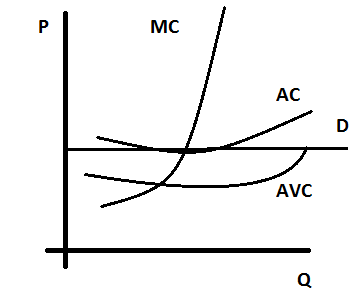 Расми 7.1 Каҷхаттаи мувозинатии фирма дар бозори мукаммал Агар хароҷотҳои умумии бензин бо функсияи TC=20+4Q+Q2 бошад, пас мо нархе, ки бо он ширкат дар мувозинати тулони қарор мегирад муайян менамоем:                                       TC=20+14Q-Q2                                       MC=(TC) I                                  MC=14-2Q                                  AC=TC\Q                                   AC=20\Q+14-Q                                   MC=AC                                       14-2Q=20\Q+14-Q                                        Q=4,4                                    P=MC=14-2*4,4=14-8,8=5,2Ҳангоми нарх баробари 5,2 сомони будан ширкати Ноно дар бозор дар мувозинати қарор дорад.9. РАҚОБАТИ МОНОПОЛИСТИ       Дар рақобати монополисти якчандто фирмаҳои хурд фаъолият мебаранд.Онҳо маҳсулотҳои якхела, вале дифферинсиаронидашударо пешниҳоди истеъмокунандагон мекунанд. Аз ин руи нарх молҳо гуногун буда дар бозор рақобати гайрипули мавҷуд аст.       Каҷхаттаи  нархгузори дар ин рақобат чунин намуд дорад: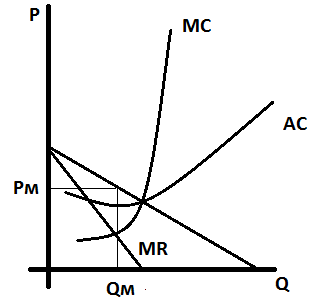 Расми 9.1 Каҷхаттаи  нархгузори дар  рақобати монополисти       Агар TC=20+4Q-Q2ва Qd=-40P+360 бошад, пас фоидаи бензинро, меёбем:Аз ин ҷо:                                                                                                  MC=14-2Q                                                                P=7-0,025QMR=7-0,05Q                                                              .MC=MR                                                 (1)14-2Q=7-0,05QQ=3,5Р=6,8Акнун мо метавонем фоидаи фурушандаро ьисоб кунем:                                                          П= TI-TC                                                (2)     П=23,8-21,75=2,05       Маълум мешавад, ки фурушанда дар ин маврид фоида мебинад.       Бозори олигополия якчандто фирмаьои калонро дар бар мегирад. Он фирмаьо мольои якхела ва ьархела истеьсол мекунанд. Дар ин намуди бозор раыобати щайрипулц ба назар мерасад.       Кажхаттаи нархгузорц дар бозори олигополия намуди зеринро дорад: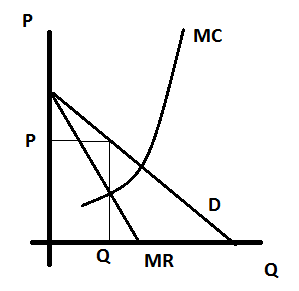 Расми 10.1 Кажхаттаи нархгузорц дар бозори алигополия       Олигополия шароити хусуси дорад, ки дуаполия мебошад. Дуаполия ин ду фирмаи калоне дар як бозор мебошад.       Дар рақобати алигополия 4 модел мавҷуд аст, ки инҳо моделҳои Бертрон, Картел, Курно ва Штакелберг мебошанд...       Миқдори талабот ба бензин бо функсияи Qs=40P-120 ба роҳ монда шудааст. Фарз мекунем, ки ду ширкат ба фуруши бензин машгул аст,ки аз руи  модели Курно рақобат мекунанд. Хароҷоти интиҳоии онҳо ба 0 баробар аст. Мо бояд миқдор ва нархи бензинро ҳам дар модели Курно ва ҳам дар модели Картел ёбем.Qк=Р=9-0,025QsQк=                                                     Аз ин ҷо: q==40P=9*0,025*40=7       Пас, маълум мешавад, ки дар модели Курно ҳангоми миқдори бензин 40 будан нархи он ба 7 сомонц баробар мешавад.MR=MCMR=9-0,05Qs9-0,05Qs =0Q=180, q=90P=9-0,025*90=9-2,25=6,75       Дар модели Картел ҳангоми 90 л будани бензин нархи он ба 6,75 сомони баробар аст.       Аз ин бар меояд, ки модели Картел барои истеъмолкунандагон муфидтар аст.                       РУЙХАТИ АДАБИЁТҲОИ ИСТИФОДАШУДА1.Сборник задач по микроэкономике. К «Курсу микроэкономики» Р. М.   Нуриева / Гл. ред. д. з. и.проф. Р. М. Нуреев.—М. Норма. 2004—432с.2.Нуреев Р. М. Курс микроэкономики. Учебник для вузов – Н 90 2-е изд., изм., --М: Издательство НОРМА(Издателськая группа НОРМА-ИНФРА М) 2001—572С.3.ЧЕРКАШОВ Е.М.,ЖУТОВСКАЯ Т.А.,АНИКЕЕВА О.П.,КАРАГУЛЯН Е.А.ЭКОНОМИЧЕСКАЯ ТЕОРИЯ.МИКРОЭКОНОМИКА.Учебное пособие.Часть 2  3-е изд.Тюмень:Издательство Тюменского государственного университета,2004.220 с4.Экономическая теория./ Под ред. А. И. Добрынина, Л. С. Тарасевича:Учебник для вузов.4-е изд.-СПб:Питер, 2010. – 560 с.1.2.4.5.6.7.8.9.10.11.12.Сарсухан ……………………………………………………………………..Каҷхаттаи имкониятҳои истеьсоли ва хароҷотьои алтернативи…...Талабот ва пешниҳод………………………………………………………Чандирноки…………………………………………………………………...Назарияи рафтори истеъмоли………………………………………........Асосҳои назарияи истеьсоли ва хароҷотҳои истеҳсолот……………...Сохторҳои бозори. Бозори мукаммал……………………………………Рафтори фирма дар шароити рақобати монополия…………………Рақобати монополисти…………………………………………………….Рақобати олигополия……………………………………………………..Хулоса………………………………………………………………......Руйхати адабиётҳо…………………………………………………………..Бензини 92Бензини 952000150251005050750100Харочоти алтернативи бензини 92Бензини 92Бензини 95Харочоти алтернативи бензини 951\22000-1\21502521\21005021\250752-01002МолфурушандахофурушандахоМолАвис ойлНоноБензини 92200100Бензини 95150200№           Харидорон       P (нарх)      Qd(микдор)1Равшан42002Комрон51603Улугбек61204Фируз7805Фарҳод840№ФурушандагонPQs1Фурушандаи 14402Фурушандаи 25803Фурушандаи 361204Фурушандаи 471605Фурушандаи 58200МаҳсулотQPБензини 92120-806-7Бензини 95130-1006,5-7,5МаҳсулотQdPбензин12016067МаҳсулотQsPsБензин20022067БЕНЗИНИ 92Фоиданоки аз хар вохиди иловашуда UФоидаи умумиTUФ.интихоиMU10 литр60706020 литр50505030 литр40404040 литр107010Бензини 95ФоиданокииUФоиданокии умуми  MUФоиданокии интиҳои TU10 литр50705020 литр30803030 литр20602040 литр0400Q(бензинAFCVCACMCTC0 л------------10010л10100201020020л518014828030л3.3290131139040л2,5420131352050л26001418700                                   10. РАҚОБАТИ ОЛИГОПОЛИЯ